1. LE CONDITIONNEL PRÉSENTa. Formation du conditionnel présent-Verbes réguliers:Pour former le conditionnel, on utilise la même base que pour le futur simple = 				l'infinitif du verbe (sans le e final)			         + les terminaisons suivantes : -ais, -ais, -ait, -ions, -iez, -aient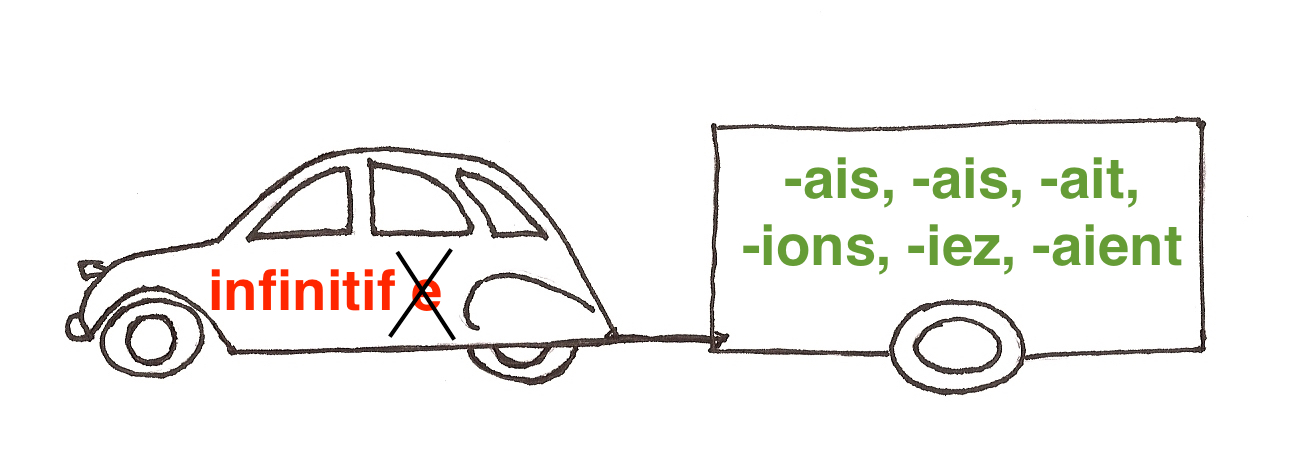 	les terminaisons du conditionnel présent sont IDENTIQUES aux terminaisons de l'imparfait. Comme pour le futur, toutes les bases, régulières ou non, se terminent par le son/la lettre REXEMPLES:•aux verbes dont le e muet prend un accent grave au présent avec je, tu, il/elle, ils/elles	Exemples: 	acheter—> j'achète —> achèter- 				—> tu achèterais, nous achèterions, ils n'achèteraient pas			se promener—> tu te promènes —> promèner-				—> je me promènerais, elle se promènerait, vous vous promèneriez				—> je me promènerai, elle se promènera, vous vous promènerez		en revanche les verbes avec un e accent aigu à l'infinitif comme espérer sont réguliers. 		Exemples:	espérer—> j'espérerais, tu espérerais, vous espéreriez				préférer—> elle ne préférerait pas, nous préférerions, ils préféreraient•aux verbes avec un e muet dont la consonne double au présent avec je, tu, il/elle, ils/elles	Exemples:	appeler—> il appelle—> appeller- 				—> j'appellerais, tu n'appellerais pas, vous appelleriez			jeter—> elles jettent—> jetter- 				—> elle ne jetterait pas, nous jetterions, ils jetteraient•aux verbes en -yer dont y —> i au présent avec je, tu, il/elle, ils/elles	-verbes en -Oyer 		Exemples:	employer —> j'emploie —> emploier-				—> j' emploierais, tu n'emploierais pas, vous emploieriez	-verbes en -Uyer		Exemples:	s'ennuyer —> tu t'ennuies —> ennuier-				—> elle s'ennuierait, nous ne nous ennuierions pas, ils s'ennuieraient	-verbes en -Ayer		Exemples:	payer —> elle paie/paye —> paier-/ payer-				—> tu ne paierais pas, nous paierions, ils paieraient				—> tu ne payerais pas, nous payerions, ils payeraient-Verbes irréguliers:1	La base est irrégulière mais les terminaisons sont régulières1 Pour vérifier la forme d'un verbe vous pouvez utiliser le conjugueur de Bescherelle.b. Utilisation du conditionnel présent    On utilise le conditionnel présent 	1. pour formuler des hypothèses 			Exemples: À ta place, je ne mangerais pas ce chocolat!				      Il ne prendrait pas sa voiture après avoir bu beaucoup d'alcool  	      en particulier des hypothèses en si	==>	     Si + imparfait   	     	--> 	conditionnel présent 	==> 	     conditionnel présent	 --> 	si + imparfait   			Exemple: Si tu mangeais moins de bonbons, tu serais en meilleure santé 		    	= Tu serais en meilleure santé si tu mangeais moins de bonbons 	2. pour exprimer un souhait de façon polie		a. Je voudrais, j'aimerais, je préférerais, aurais-tu/auriez-vous?  + nom: 			Exemples: Je voudrais/J'aimerais un café				     Aurais-tu/auriez-vous le temps de m'aider?b. Je voudrais, j'aimerais, je préférerais, ce serait bien/mieux/préférable etc. + DE,         il faudrait, il vaudrait mieux, tu pourrais/vous pourriez, je pourrais + verbe infinitif: 				Exemples: Je voudrais manger du chocolat 						(1 sujet pour "voudrais" et "manger": je)					     Tu pourrais/Pourrais-tu m'aider?						(1 sujet pour "pourrais" et "aider": tu)					 Ce serait mieux DE / Il vaudrait mieux partir maintenantc. Je voudrais, j'aimerais, je préférerais, ce serait bien/mieux/préférable etc., il faudrait, il vaudrait mieux + que/qu' + 2e sujet + subjonctif:Exemples: Je voudrais qu'il mange moins de biscuits	(2 sujets différents: je et il)					      Il vaudrait mieux qu'il parte maintenant						   (2 sujets différents: il impersonnel et il pronom personnel)	3. pour exprimer ce qui devrait (should) ou pourrait (could/might) arriver —> devoir, pouvoir + infinitif 		     	Exemples: Tu devrais manger moins de chocolat (You should eat less chocolate)					      Nous pourrions aller nous baigner (We could/might go for a swim)	4. pour indiquer une action ou un état futur/e dans un contexte passé			Exemples: Il me dit qu'il mourrA si je le quitte (contexte présent)					—> Il m'a dit qu'il mourrAIT si je le quittais (contexte passé)				     Je ne pense pas que j'aurAI le temps de venir (contexte présent)					—> Je ne pensais pas que j'aurAIS le temps de venir (contexte passé)5. autres utilisations: 		-pour exprimer un doute avec AVOIR, à la différence de l'anglais 		     	Exemples: Selon lui, il y aurait de l'eau dans ce vin 					(According to him, there is water in this wine)					     Elle prétend que vous auriez beaucoup d'argent 						(She claims you have a lot of money)		-après l'expression au cas où, à la différence de l'anglais		     	Exemple: Arrivons en avance au cas où les portes ouvriraient avant l'heure  					(Let's arrive early in case the doors open ahead of time)		-pour exprimer une impossibilité avec le verbe SAVOIR + infinitif		     	Exemple: Je ne saurais [pas] te dire à quelle heure le train arrive 					(I couldn't tell you what time the train is due to arrive)		-pour présenter une rumeur, un fait non confirmé = le conditionnel "journalistique"		     	Exemple: Le Président serait malade aujourd'hui2. LE CONDITIONNEL PASSÉa. Formation: Le conditionnel passé est un temps composé. Pour former le conditionnel passé on utilise			l'auxiliaire avoir ou être au conditionnel présent 			+ le participe passé du verbe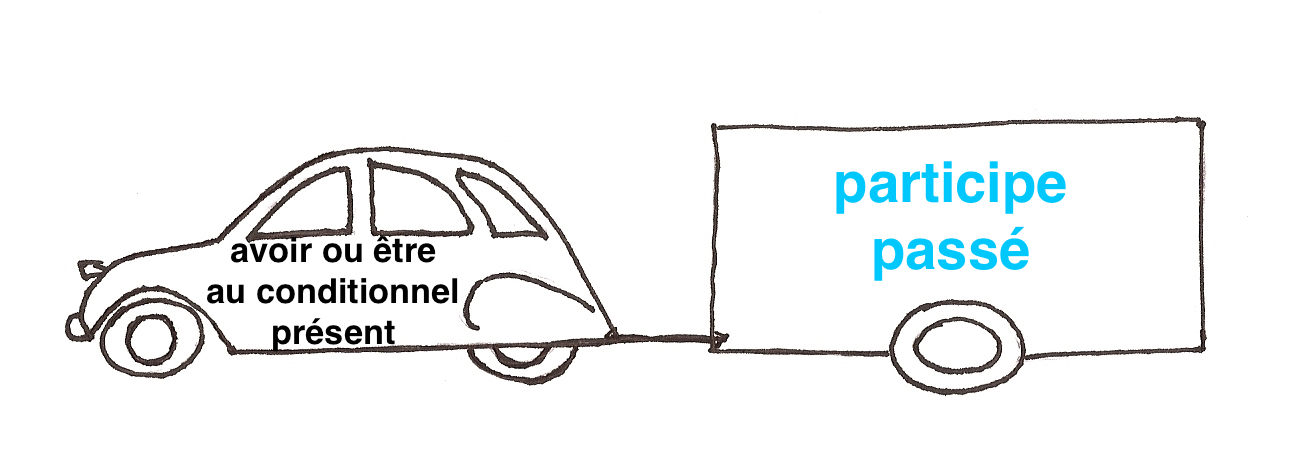 Les règles d'accord du participe passé, de la négation, de la place des pronoms personnels, etc. sont identiques à celles du passé composé et des autres temps composés.  EXEMPLES:b. Utilisation: On utilise le conditionnel passé 1. pour formuler des hypothèses 			Exemples: A ta place, je n'aurais pas mangé ce chocolat!				      Il n'aurait pas pris sa voiture après avoir bu tout cet alcool  	      en particulier des hypothèses en si	==>	     Si + plus-que-parfait   	     --> 		conditionnel passé	==> 	     conditionnel passé 	     --> 		si + plus-que-parfait   			Exemple: Si tu avais mangé moins de bonbons, tu n'aurais pas été malade		    		= Tu n'aurais pas été malade si tu avais mangé moins de bonbons 2. pour exprimer un souhait passé, un regret de façon polie		a. J'aurais voulu, j'aurais (mieux) aimé, j'aurais préféré, aurais-tu eu/auriez-vous eu? + nom: 			Exemples: J'aurais voulu/J'aurais aimé un café mais il n'y en avait pas				     Aurais-tu eu/auriez-vous eu le temps de m'aider hier?b. J'aurais voulu, j'aurais (mieux) aimé, j'aurais préféré, ç'aurait été bien/mieux/préférable etc. + DE, il aurait fallu, il aurait mieux valu, tu aurais pu/vous auriez pu, j'aurais pu + verbe infinitif: 				Exemples: J'aurais préféré manger du chocolat mais maman a dit non. 						(1 sujet pour "voudrais" et "manger": je)					     Tu n'es pas sympa, tu aurais pu m'aider						(1 sujet pour "pourrais" et "aider": tu)					     Ç'aurait été préférable DE / Il aurait mieux valu partir plus 							tôt pour ne pas être en retardc. J'aurais voulu, j'aurais aimé, ç'aurait été bien/mieux/préférable etc. , il aurait fallu, il aurait mieux valu + que/qu' + 2e sujet + subjonctif:			Exemples: J'aurais voulu qu'il mange moins de biscuits chez sa grand-mère	(2 sujets différents: je et il)					      Il aurait mieux valu qu'il parte plus tôt, maintenant il est en retard						   (2 sujets différents: il impersonnel et il pronom personnel)3. pour exprimer ce qui aurait dû (should have) ou aurait pu (could have / might have) arriver			—> devoir, pouvoir + infinitif 		     	Exemples: Tu aurais dû manger moins de chocolat 					(You should have eaten less chocolate)					      Nous aurions pu aller nous baigner 						(We could / might have gone for a swim)4. pour remplacer le futur antérieur dans un contexte passé			Exemples: Il me dit qu'il n'aurA pas fini avant midi (contexte présent)				       —> Il m'a dit qu'il n'aurAIT pas fini avant midi (contexte passé)				     Je ne pense pas que j'aurAI mangé avant votre arrivée (contexte présent)				       —> Je ne pensais pas que j'aurAIS mangé avant votre arrivée (contexte passé)5. autres utilisations: 		-pour exprimer un doute avec AVOIR, à la différence de l'anglais 		     	Exemples: Selon lui, il y aurait eu de l'eau dans ce vin 					(According to him, there was water in this wine)					     Elle prétend que vous auriez eu beaucoup d'argent 						(Sh eclaims you had a lot of money)		-après l'expression au cas où, à la différence de l'anglais		     	Exemple: Nous sommes arrivés en avance au cas où les portes auraient ouvert 													avant l'heure  					(We arrived early in case the doors opened ahead of time)		-pour exprimer une impossibilité avec le verbe savoir + infinitif		     	Exemple: Je n'aurais [pas] su te dire quand il devait arriver. 					(I couldn't have told you when he was supposed to arrive)		-pour présenter une rumeur, un fait non confirmé = le conditionnel "journalistique"		     	Exemple: Le Président aurait passé ses vacances à l'étrangerAutres sections à revoir à French Grammar Games for Grammar Geeks dans "Verb Challenge": -Futur -Passé composé -Indicatif présent -Plus-que-parfait -Imparfait-HypothèsesÀ NOTERje/j'tuil/elle/onnousvousils/ellesmangermangeraismangerais mangerait mangerions mangeriezmangeraientjouerjoueraisjouerais jouerait jouerions joueriezjoueraientfinirfinirais	finiraisfinirait finirions finiriezfiniraientprendre—> prendr prendrais	prendraisprendraitprendrionsprendriezprendraient	sourire—> sourirsouriraissouriraissouriraitsouririonssouririezsouriraientATTENTION:À NOTERacquériracquerr-j'acquerrais, tu acquerrais, il acquerrait, nous acquerrions, vous acquerriez, ils acquerraientallerir-j'irais, tu irais, il irait, nous irions, vous iriez, ils iraient(s')apercevoirapercevr-je m'apercevrais, tu apercevrais, elle s'apercevrait, nous nous apercevrions, vous apercevriez, ils apercevraients'asseoir assiér-assoir-je m'assiérais, tu t'assiérais, elle s'assiérait, nous nous asssiérions, vous vous assiériez, elles s'assiéraientje m'assoirais, tu t'assoirais, il s'assoirait, nous nous assoirions, vous vous assoiriez, ils s'assoiraientavoiraur-j'aurais, tu aurais, elle aurait, nous aurions, vous auriez, ils auraientconquérirconquerr-je conquerrais, tu conquerrais, il conquerrait, nous conquerrions, vous conquerriez, ils conquerraientcouriraccourirencourircourr-je courrais, tu accourrais, on encourrait, nous accourrions, vous courriez, elles courraientcueilliraccueillir recueillircueiller-je cueillerais, tu accueillerais, il cueillerait, nous recueillerions, vous recueilleriez, elles accueilleraientdécevoirdécevr-je décevrais, tu décevrais, on décevrait, nous décevrions, vous décevriez, elles décevraientdevoirdevr-je devrais, tu devrais, on devrait, nous devrions, vous devriez, elles devraientêtreser-je serais, tu serais, elle serait, nous serions, vous seriez, elles seraientenvoyerenverr-j'enverrais, tu enverrais, il enverrait, nous enverrions, vous enverriez, ils enverraientfairefer-je ferais, tu ferais, on ferait, nous ferions, vous feriez, ils feraientfalloirfaudr-il faudraitmourirmourr-je mourrais, tu mourrais, elle mourrait, nous mourrions, vous mourriez, ils mourraientpleuvoirpleuvr-il pleuvraitpouvoirpourr-je pourrais, tu pourrais, elle pourrait, nous pourrions, vous pourriez, ils pourraientrecevoirrecevr-je recevrais, tu recevrais, on recevrait, nous recevrions, vous recevriez, elles recevraientsavoirsaur-je saurais, tu saurais, il saurait, nous saurions, vous sauriez, elles sauraienttenirs'abstenirappartenircontenirobtenirretenirsouteniretc.tiendr-je tiendrais, tu tiendrais, il tiendrait, nous tiendrions, vous tiendriez, elles tiendraientvaloirvaudr-je vaudrais, tu vaudrais, il vaudrait, nous vaudrions, vous vaudriez, elles vaudraientvenirrevenirparvenirdevenirse souvenirconvenirintervenirsurvenirprovenirsubveniretc.viendr-je viendrais, tu viendrais, il viendrait, nous viendrions, vous viendriez, elles viendraientvoirverr-je verrais, tu verrais, on verrait, nous verrions, vous verriez, ils verraientvouloirvoudr-  je voudrais, tu voudrais, elle voudrait, nous voudrions, vous voudriez, ils voudraient ATTENTION:on n'utilise JAMAIS le conditionnel présent APRÈS SI dans une hypothèse en SIje/j'tuil/elle/onnousvousils/ellesarriverserais arrivé(e)serais arrivé(e)serait arrivé(e)serions arrivé(e)sseriez arrivé(e)(s)seraient arrivé(e)sprendreaurais prisaurais prisaurait prisaurions prisauriez prisauraient prisse leverme serais levé(e)te serais levé(e)se serait levé(e)nous serions levé(e)svous seriez levé(e)(s)se seraient levé(e)sATTENTION:on n'utilise JAMAIS le conditionnel passé APRÈS SI dans une hypothèse en SI